Выписка из Устава Федерального государственного бюджетного научного учреждения «Центральный научно-исследовательский институт туберкулеза» по состоянию на 07.12.2021 г.Устав Федерального государственного бюджетного научного учреждения «Центральный научно-исследовательский институт туберкулеза» утвержден приказом Министерства науки и высшего образования Российской Федерации от 6.07.2018 г. № 164Цели, предмет и виды деятельности Института21.8. Осуществление образовательной деятельности по основным профессиональным образовательным программам высшего образования - программам магистратуры, программам подготовки научно-педагогических кадров в аспирантуре, программам ординатуры; основным программам профессионального обучения - программам профессиональной подготовки по профессиям рабочих, должностям служащих, программам переподготовки рабочих, служащих, программам повышения квалификации рабочих, служащих; дополнительным профессиональным программам - программам повышения квалификации, программам профессиональной переподготовки.Права и обязанности ИнститутаИнститут имеет право в установленном порядке:26.18. Осуществлять сотрудничество с образовательными организациями высшего образования по вопросам проведения научных исследований и подготовки научных и научно-педагогических кадров.Выписка носит информационный характер, после ее составления в Устав ФГБНУ«ЦНИИТ» могли быть внесены изменения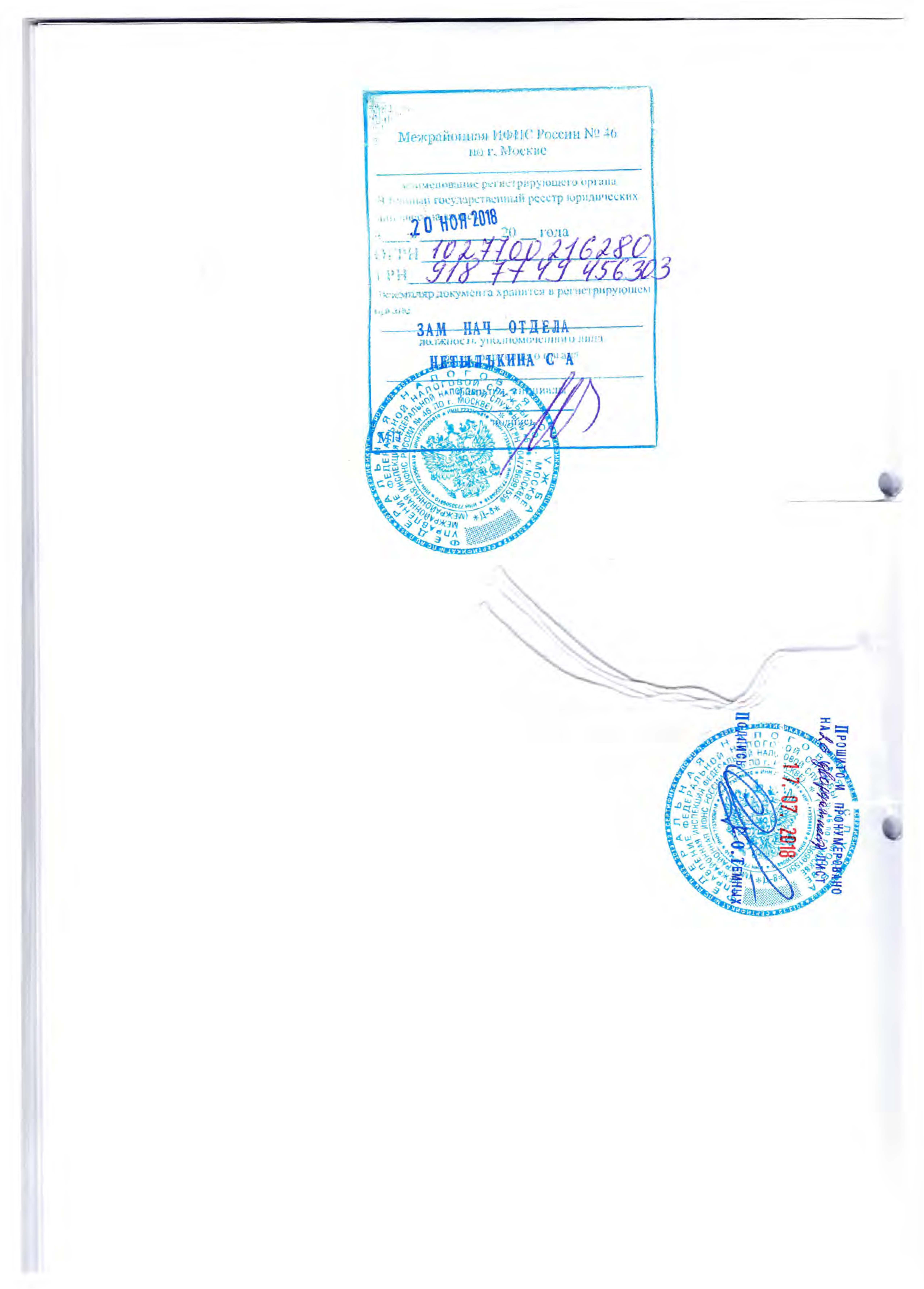 